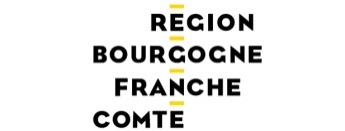 n° EN COURS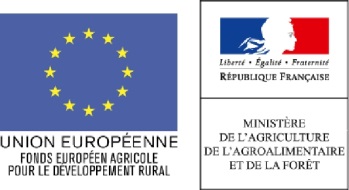 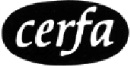 Pour l’exercice en cours et les trois prochains exercices (en euros)(1) Les dotations et reprises de provisions ont été considérées comme imprévisibles : elles ne sont donc pas notées dans ce tableau« investissements dans les industries agroalimentaires» Type d’opération 4.2.1 du programme de développement rural de BourgogneAnnexe 3 :   Comptes de résultat prévisionnels de l’entrepriseTransmettez l’annexe complétée au conseil régional de Bourgogne –Franche-Comté avec votre demande d'aide et conservez un exemplaire.POSTES DE L’EXPLOITATIONExercice en coursAnnée Année Année Chiffre d’affaires total (HT)(dont projet)Production immobiliséeProduction stockéeAutres produits d’exploitationA- TOTAL DES PRODUITS D’EXPLOITATIONAchat de matières et marchandisesVariation de stock de matières et marchandisesAutres achats et charges externes(dont sous-traitance)(dont crédit bail – redevances)B- TOTAL CONSOMMATION EN PROVENANCE DE TIERSC- VALEUR AJOUTEE (A - B)Subvention d’exploitationImpôts et taxesCharges de personnelD- EXCEDENT BRUT D’EXPLOITATIONDotation aux amortissementsAutres charges d’exploitation (1)Autres produits d’exploitation (1)E- RÉSULTAT D’EXPLOITATIONProduits financiersCharges financières(dont intérêts et charges assimilés)F. RÉSULTAT COURANT AVANT IMPOTSProduits exceptionnelsCharges exceptionnellesParticipation des salariésImpôts sur les bénéficesG. RÉSULTAT DE L’EXERCICEValeur ajoutée par personne (en ETP)Capacité d’autofinancement (G + amortissements + ou - résultats exceptionnels)